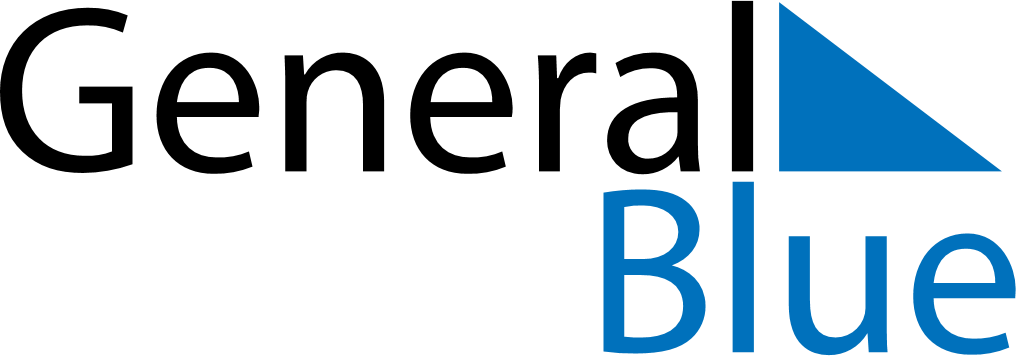 December 2023December 2023December 2023RomaniaRomaniaSUNMONTUEWEDTHUFRISAT12National holiday3456789Constitution Day101112131415161718192021222324252627282930Christmas DayBoxing Day31